Zestaw V-kl.6, termin oddania 31.05.2022Zad. 1 (3 pkt)Justyna Kowalczyk, zdobywając złoty medal na igrzyskach olimpijskich w Soczi, pokonała dystans 10 km w czasie 28 minut 18 sekund. Z jaką średnią prędkością (w kilometrach na godzinę) biegła złota medalistka?Zad. 2 (3 pkt)Trójkąt prostokątny ma boki długości 3cm, 4cm i 5cm. Jaką długość ma najkrótsza z wysokości tego trójkąta?Zad. 3 (3 pkt)Cukierki Bambo kosztują x złotych za kilogram. Cukierki Dumbo są 2 razy tańsze. Zosia kupiła 30 dag cukierków Bambo i 20 dag cukierków Dumbo. Za te zakupy zapłaciła banknotem stuzłotowym. Zapisz w jak najprostszej postaci, ile reszty otrzymała.Zad. 4 (3 pkt)Suma dwóch liczb wynosi 100, a ich różnica 40. Znajdź te liczby.To zadanie ułożył grecki matematyk Diofantos około 1800 lat temu. Oznacz literą x mniejszą z liczb, zapisz odpowiednie równanie i rozwiąż je.Zad. 5 (3 pkt)Jeżeli liczbę x zwiększymy o połowę, a następnie wynik zmniejszymy trzykrotnie, to otrzymamy sześcian liczby 4. Znajdź liczbę x.                                                                POWODZENIA !                 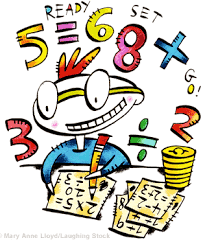 